ЗАТВЕРДЖЕНО
Наказ Міністерства фінансів України
14 грудня 2020 року N 764
(у редакції наказу Міністерства фінансів України
від 21 грудня 2023 року N 709)Загальні відомостіОкремі звіти в розрізі країн2Розділ I. Інформація про розподіл доходів, податків та ділової активності
в розрізі кожної юрисдикції (держави, території)Розділ II. Перелік учасників міжнародної групи компаній
в розрізі кожної юрисдикції (держави, території)3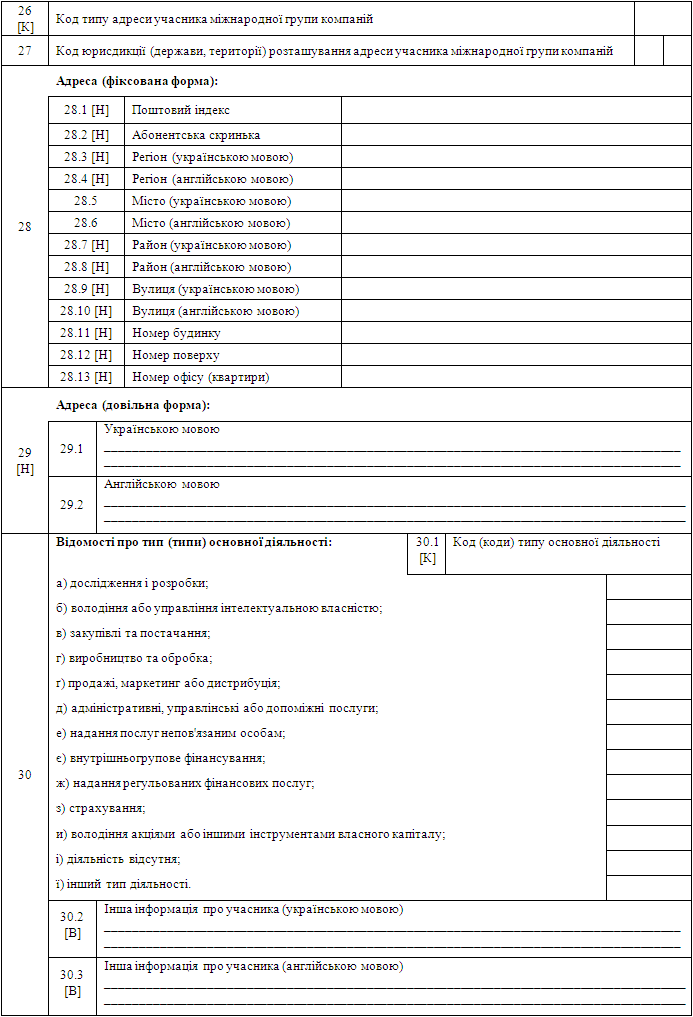 Додаткова інформація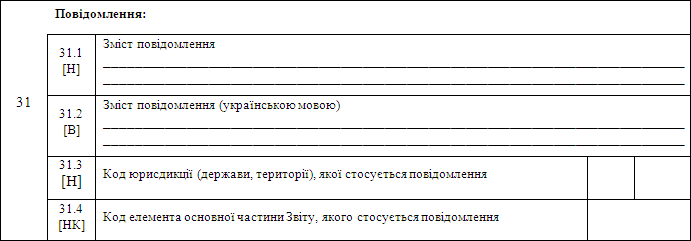 1.1Звіт
у розрізі країн міжнародної групи компаній
за ____ рік1.2Звітний1.1Звіт
у розрізі країн міжнародної групи компаній
за ____ рік1.2Звітний новий1.1Звіт
у розрізі країн міжнародної групи компаній
за ____ рік1.2Уточнюючий2Платник
____________________________________________________________________________________________
____________________________________________________________________________________________
                                 (повне найменування платника податків згідно з реєстраційними документами)Платник
____________________________________________________________________________________________
____________________________________________________________________________________________
                                 (повне найменування платника податків згідно з реєстраційними документами)Платник
____________________________________________________________________________________________
____________________________________________________________________________________________
                                 (повне найменування платника податків згідно з реєстраційними документами)Платник
____________________________________________________________________________________________
____________________________________________________________________________________________
                                 (повне найменування платника податків згідно з реєстраційними документами)Платник
____________________________________________________________________________________________
____________________________________________________________________________________________
                                 (повне найменування платника податків згідно з реєстраційними документами)Платник
____________________________________________________________________________________________
____________________________________________________________________________________________
                                 (повне найменування платника податків згідно з реєстраційними документами)Платник
____________________________________________________________________________________________
____________________________________________________________________________________________
                                 (повне найменування платника податків згідно з реєстраційними документами)Платник
____________________________________________________________________________________________
____________________________________________________________________________________________
                                 (повне найменування платника податків згідно з реєстраційними документами)Платник
____________________________________________________________________________________________
____________________________________________________________________________________________
                                 (повне найменування платника податків згідно з реєстраційними документами)Платник
____________________________________________________________________________________________
____________________________________________________________________________________________
                                 (повне найменування платника податків згідно з реєстраційними документами)Платник
____________________________________________________________________________________________
____________________________________________________________________________________________
                                 (повне найменування платника податків згідно з реєстраційними документами)Платник
____________________________________________________________________________________________
____________________________________________________________________________________________
                                 (повне найменування платника податків згідно з реєстраційними документами)Платник
____________________________________________________________________________________________
____________________________________________________________________________________________
                                 (повне найменування платника податків згідно з реєстраційними документами)Платник
____________________________________________________________________________________________
____________________________________________________________________________________________
                                 (повне найменування платника податків згідно з реєстраційними документами)Платник
____________________________________________________________________________________________
____________________________________________________________________________________________
                                 (повне найменування платника податків згідно з реєстраційними документами)Платник
____________________________________________________________________________________________
____________________________________________________________________________________________
                                 (повне найменування платника податків згідно з реєстраційними документами)Платник
____________________________________________________________________________________________
____________________________________________________________________________________________
                                 (повне найменування платника податків згідно з реєстраційними документами)3.1Код за ЄДРПОУ13.2Код виду економічної діяльності (КВЕД).4Податкова адреса4Податкова адреса4Податкова адреса5Найменування контролюючого органу, в якому платник податків перебуває на обліку
____________________________________________________________________________________________
____________________________________________________________________________________________Найменування контролюючого органу, в якому платник податків перебуває на обліку
____________________________________________________________________________________________
____________________________________________________________________________________________6.1Найменування міжнародної групи компаній (українською мовою)
____________________________________________________________________________________________
____________________________________________________________________________________________Найменування міжнародної групи компаній (українською мовою)
____________________________________________________________________________________________
____________________________________________________________________________________________Найменування міжнародної групи компаній (українською мовою)
____________________________________________________________________________________________
____________________________________________________________________________________________Найменування міжнародної групи компаній (українською мовою)
____________________________________________________________________________________________
____________________________________________________________________________________________Найменування міжнародної групи компаній (українською мовою)
____________________________________________________________________________________________
____________________________________________________________________________________________Найменування міжнародної групи компаній (українською мовою)
____________________________________________________________________________________________
____________________________________________________________________________________________Найменування міжнародної групи компаній (українською мовою)
____________________________________________________________________________________________
____________________________________________________________________________________________Найменування міжнародної групи компаній (українською мовою)
____________________________________________________________________________________________
____________________________________________________________________________________________Найменування міжнародної групи компаній (українською мовою)
____________________________________________________________________________________________
____________________________________________________________________________________________Найменування міжнародної групи компаній (українською мовою)
____________________________________________________________________________________________
____________________________________________________________________________________________Найменування міжнародної групи компаній (українською мовою)
____________________________________________________________________________________________
____________________________________________________________________________________________6.2Найменування міжнародної групи компаній (англійською мовою)
____________________________________________________________________________________________
____________________________________________________________________________________________Найменування міжнародної групи компаній (англійською мовою)
____________________________________________________________________________________________
____________________________________________________________________________________________Найменування міжнародної групи компаній (англійською мовою)
____________________________________________________________________________________________
____________________________________________________________________________________________Найменування міжнародної групи компаній (англійською мовою)
____________________________________________________________________________________________
____________________________________________________________________________________________Найменування міжнародної групи компаній (англійською мовою)
____________________________________________________________________________________________
____________________________________________________________________________________________Найменування міжнародної групи компаній (англійською мовою)
____________________________________________________________________________________________
____________________________________________________________________________________________Найменування міжнародної групи компаній (англійською мовою)
____________________________________________________________________________________________
____________________________________________________________________________________________Найменування міжнародної групи компаній (англійською мовою)
____________________________________________________________________________________________
____________________________________________________________________________________________Найменування міжнародної групи компаній (англійською мовою)
____________________________________________________________________________________________
____________________________________________________________________________________________Найменування міжнародної групи компаній (англійською мовою)
____________________________________________________________________________________________
____________________________________________________________________________________________Найменування міжнародної групи компаній (англійською мовою)
____________________________________________________________________________________________
____________________________________________________________________________________________7.1Дата початку фінансового року, встановлена материнською компанією міжнародної групи компаній..7.2Дата закінчення фінансового року, встановлена материнською компанією міжнародної групи компаній..8 [К]Код звітного статусу учасника міжнародної групи компанійКод звітного статусу учасника міжнародної групи компаній9 [В]Мова заповнення частини "Додаткова інформація"10.1 [Н]Примітка до уваги контролюючого органу (українською мовою)
____________________________________________________________________________________________
____________________________________________________________________________________________10.2 [В]Примітка до уваги контролюючого органу (англійською мовою)
____________________________________________________________________________________________
____________________________________________________________________________________________11Юрисдикція (держава, територія) податкового резидентства або в якій здійснює діяльність міжнародна група компаній11.1 [Н]Назва юрисдикції (держави, території)11Юрисдикція (держава, територія) податкового резидентства або в якій здійснює діяльність міжнародна група компаній11.2Код країниКод країни12Код валюти фінансової звітності материнської компанії міжнародної групи компанійКод валюти фінансової звітності материнської компанії міжнародної групи компанійКод валюти фінансової звітності материнської компанії міжнародної групи компаній13Доходи13.1Відповідно до угод, укладених із непов'язаними особами13Доходи13.2Відповідно до угод, укладених із пов'язаними особами13Доходи13.3Всього14Прибуток (збиток) до оподаткуванняПрибуток (збиток) до оподаткуванняПрибуток (збиток) до оподаткування15Податок на прибуток (корпоративний податок) або його аналог сплаченийПодаток на прибуток (корпоративний податок) або його аналог сплаченийПодаток на прибуток (корпоративний податок) або його аналог сплачений16Податок на прибуток (корпоративний податок) або його аналог нарахованийПодаток на прибуток (корпоративний податок) або його аналог нарахованийПодаток на прибуток (корпоративний податок) або його аналог нарахований17Статутний (зареєстрований) капіталСтатутний (зареєстрований) капіталСтатутний (зареєстрований) капітал18Накопичений нерозподілений прибутокНакопичений нерозподілений прибутокНакопичений нерозподілений прибуток19Чисельність працівниківЧисельність працівниківЧисельність працівників20Балансова вартість матеріальних активів (інших, ніж грошові кошти або грошові еквіваленти, нематеріальні активи, фінансові активи)Балансова вартість матеріальних активів (інших, ніж грошові кошти або грошові еквіваленти, нематеріальні активи, фінансові активи)Балансова вартість матеріальних активів (інших, ніж грошові кошти або грошові еквіваленти, нематеріальні активи, фінансові активи)21.1Найменування учасника міжнародної групи компаній (українською мовою)
____________________________________________________________________________________________
____________________________________________________________________________________________Найменування учасника міжнародної групи компаній (українською мовою)
____________________________________________________________________________________________
____________________________________________________________________________________________21.2Найменування учасника міжнародної групи компаній (англійською мовою)
____________________________________________________________________________________________
____________________________________________________________________________________________Найменування учасника міжнародної групи компаній (англійською мовою)
____________________________________________________________________________________________
____________________________________________________________________________________________22 [Н]Код статусу учасника у міжнародній групі компаній23
[В]Юрисдикція (держава, територія) реєстрації учасника міжнародної групи компаній, якщо така юрисдикція (держава, територія) відрізняється від юрисдикції (держави, території) його податкового резидентстваЮрисдикція (держава, територія) реєстрації учасника міжнародної групи компаній, якщо така юрисдикція (держава, територія) відрізняється від юрисдикції (держави, території) його податкового резидентства23.1 [Н]Назва юрисдикції (держави, території)Назва юрисдикції (держави, території)23
[В]Юрисдикція (держава, територія) реєстрації учасника міжнародної групи компаній, якщо така юрисдикція (держава, територія) відрізняється від юрисдикції (держави, території) його податкового резидентстваЮрисдикція (держава, територія) реєстрації учасника міжнародної групи компаній, якщо така юрисдикція (держава, територія) відрізняється від юрисдикції (держави, території) його податкового резидентства23.2 [В]Код країниКод країниКод країни2424.1Код платника податків в юрисдикції (державі, території) реєстраціїКод платника податків в юрисдикції (державі, території) реєстраціїКод платника податків в юрисдикції (державі, території) реєстрації2424.2Код юрисдикції (держави, території), в якій видано код платника податківКод юрисдикції (держави, території), в якій видано код платника податківКод юрисдикції (держави, території), в якій видано код платника податківКод юрисдикції (держави, території), в якій видано код платника податківКод юрисдикції (держави, території), в якій видано код платника податків25 [Н]25.1Інший реєстраційний номер, що ідентифікує платника податків в юрисдикції (державі, території) реєстраціїІнший реєстраційний номер, що ідентифікує платника податків в юрисдикції (державі, території) реєстраціїІнший реєстраційний номер, що ідентифікує платника податків в юрисдикції (державі, території) реєстрації25 [Н]25.2Тип реєстраційного номераТип реєстраційного номераТип реєстраційного номера25 [Н]25.3Код юрисдикції (держави, території), в якій видано реєстраційний номерКод юрисдикції (держави, території), в якій видано реєстраційний номерКод юрисдикції (держави, території), в якій видано реєстраційний номерКод юрисдикції (держави, території), в якій видано реєстраційний номерКод юрисдикції (держави, території), в якій видано реєстраційний номерІнформація, наведена у Звіті, є повною та достовірною.Інформація, наведена у Звіті, є повною та достовірною.Інформація, наведена у Звіті, є повною та достовірною.Інформація, наведена у Звіті, є повною та достовірною.Інформація, наведена у Звіті, є повною та достовірною.Інформація, наведена у Звіті, є повною та достовірною.ЧасКерівник (уповноважена особа)(реєстраційний номер облікової картки платника податків або серія (за наявності) та номер паспорта4)Керівник (уповноважена особа)(реєстраційний номер облікової картки платника податків або серія (за наявності) та номер паспорта4)Керівник (уповноважена особа)(реєстраційний номер облікової картки платника податків або серія (за наявності) та номер паспорта4)_____________________
(підпис)_____________________
(підпис)_____________________
(власне ім'я, прізвище)Головний бухгалтер (особа, відповідальна за ведення бухгалтерського обліку)(реєстраційний номер облікової картки платника податків або серія (за наявності) та номер паспорта4)___________________
(підпис)_____________________
(власне ім'я, прізвище)____________
1 Платник податків, який не має коду за ЄДРПОУ, зазначає реєстраційний (обліковий) номер платника податків, який присвоюється контролюючим органом.2 Складається щодо кожної юрисдикції (держави, території), у якій зареєстрований учасник відповідної міжнародної групи компаній або в якій міжнародна група компаній здійснює свою діяльність.3 Складається щодо кожного учасника міжнародної групи компаній, до якої входить платник податків, в межах кожної юрисдикції (держави, території), в якій здійснює діяльність міжнародна група компаній.4 Для фізичних осіб, які через свої релігійні переконання відмовляються від прийняття реєстраційного номера облікової картки платника податків та офіційно повідомили про це відповідний контролюючий орган і мають відмітку у паспорті.____________
1 Платник податків, який не має коду за ЄДРПОУ, зазначає реєстраційний (обліковий) номер платника податків, який присвоюється контролюючим органом.2 Складається щодо кожної юрисдикції (держави, території), у якій зареєстрований учасник відповідної міжнародної групи компаній або в якій міжнародна група компаній здійснює свою діяльність.3 Складається щодо кожного учасника міжнародної групи компаній, до якої входить платник податків, в межах кожної юрисдикції (держави, території), в якій здійснює діяльність міжнародна група компаній.4 Для фізичних осіб, які через свої релігійні переконання відмовляються від прийняття реєстраційного номера облікової картки платника податків та офіційно повідомили про це відповідний контролюючий орган і мають відмітку у паспорті.____________
1 Платник податків, який не має коду за ЄДРПОУ, зазначає реєстраційний (обліковий) номер платника податків, який присвоюється контролюючим органом.2 Складається щодо кожної юрисдикції (держави, території), у якій зареєстрований учасник відповідної міжнародної групи компаній або в якій міжнародна група компаній здійснює свою діяльність.3 Складається щодо кожного учасника міжнародної групи компаній, до якої входить платник податків, в межах кожної юрисдикції (держави, території), в якій здійснює діяльність міжнародна група компаній.4 Для фізичних осіб, які через свої релігійні переконання відмовляються від прийняття реєстраційного номера облікової картки платника податків та офіційно повідомили про це відповідний контролюючий орган і мають відмітку у паспорті.Директор Департаменту
міжнародного оподаткуванняЛюдмила ПАЛАМАР